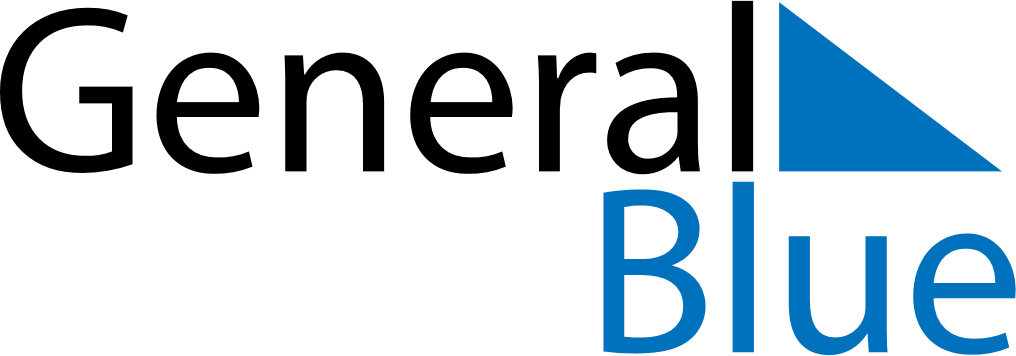 October 2022October 2022October 2022October 2022IcelandIcelandIcelandSundayMondayTuesdayWednesdayThursdayFridayFridaySaturday1234567789101112131414151617181920212122First Day of Winter23242526272828293031